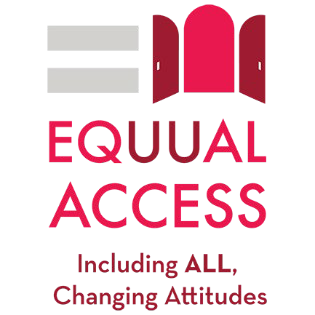 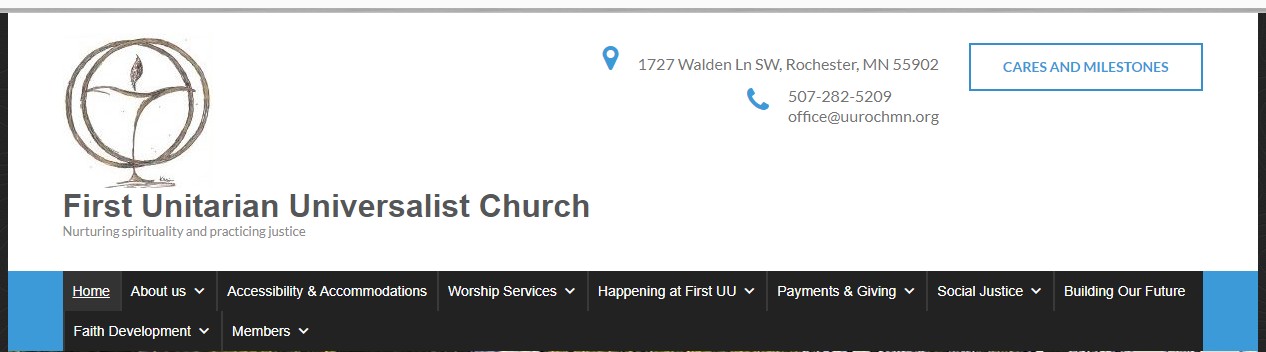 Congregational Website Accessibility Information for Disabled UUsWhen people first come to your website, they typically land on your ‘home’ page where there is an introduction to your church and congregation. Your church’s welcome message should explicitly include your congregation’s commitment to fully including and embracing disabled people in the life of the congregation.With the overall look and function of your website, it is recommended to start with an easy to find button or page listing on your menu, such as:Please list what types of services you offer and where someone could go to get them or information on them. Please provide contact information and links for more information whenever it is possible.Building and Grounds:Map and written description of location of the accessible parking spaces with the location of entrances into the building.A way-finder map of the building with written descriptions of locations that show how to navigate the interior building, including where there may be automatic doorsand elevators, accessible bathrooms, bathrooms that would accommodate an attendant, transgender bathrooms, and accessible seating in the sanctuary.Map with written description of the grounds with accessible paths and doors.Information about public transportation to the building; including information on carpools.Posting maps may not be possible; describe how someone can locate the above information once they arrive onsite.Accommodations:Loop system or hearing devices, captioning, or sign language interpretation.Large print or electronic Orders of Service.Braille and/or tactile signage and hymnals.Chairs with arms in the Sanctuary, classrooms, or other common areas to provide support for rising from a seated position, accessible coat racks, or handrails in various areas of your building.Virtual service links, electronic Order of Service, and location of past services.Please note if a portable microphone is available for events.Include any other accommodations provided to include disabled people in congregational life.Programs & ServicesInclude information about RE and what disabled children and their parents or caregivers can expect. Include links to other pages for further information.Include information on Pastoral Care and other services available.List any support groups and link (if applicable) to their pages such as: AA, Al-Anon, NAMI, grief groups, or groups for people with mental health concerns.Include information on your church’s policies regarding:Service animalsChemical SensitivityFood allergiesEmergency ProcedureWhile this is a list of suggestions and may not be complete, it is rather extensive. Please do what you can wherever applicable. It is also important to note that being upfront and clear about what is offered is more important than ‘checking off’ every accessibility box. Being transparent, even if it means being upfront that there is a known barrier, will make expectations clear for disabled people. It may even help move the gauge on your church’s accessibility projects!